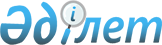 Қазақстан Республикасы Президентінің 2007 жылғы 13 сәуірдегі N 314 Жарлығына өзгерістер енгізу туралы" Қазақстан Республикасының Президенті Жарлығының жобасы туралыҚазақстан Республикасы Үкіметінің 2007 жылғы 9 қазандағы N 923 Қаулысы

      Қазақстан Республикасының Үкіметі  ҚАУЛЫ ЕТЕДІ: 

      "Қазақстан Республикасы Президентінің 2007 жылғы 13 сәуірдегі N 314 Жарлығына өзгерістер енгізу туралы" Қазақстан Республикасының Президенті Жарлығының жобасы Қазақстан Республикасы Президентінің қарауына енгізілсін.        Қазақстан Республикасының 

      Премьер-Министрі  Қазақстан Республикасы Президентінің Жарлығы  Қазақстан Республикасы Президентінің 2007 жылғы 

13 сәуірдегі N 314 Жарлығына өзгерістер енгізу туралы       ҚАУЛЫ ЕТЕМІН : 

      1. "Қазақстан Республикасының экономикасын жаңғырту жөніндегі шаралар туралы" Қазақстан Республикасы Президентінің 2007 жылғы 13 сәуірдегі N 314 Жарлығына (Қазақстан Республикасының ПҮАЖ-ы, 2007 ж., N 11, 120-құжат) мынадай өзгерістер енгізілсін: 

      жоғарыда аталған Жарлықпен бекітілген Қазақстан Республикасының экономикасын жаңғырту мәселелері жөніндегі мемлекеттік комиссияның құрамына мыналар енгізілсін: Шөкеев                    - Қазақстан Республикасы Премьер- 

Өмірзақ Естайұлы            Министрінің орынбасары Оразбақов                 - Қазақстан Республикасының Индустрия және 

Ғалым Ізбасарұлы            сауда министрі Сұлтанов                  - Қазақстан Республикасының Экономика және 

Бақыт Тұрлыханұлы           бюджеттік жоспарлау министрі Бозымбаев                 -»"Самұрық" мемлекеттік активтерді басқару 

Қанат Алдабергенұлы         жөніндегі қазақстандық холдингі" 

                            акционерлік қоғамының басқарма төрағасы       көрсетілген комиссияның құрамынан Мусин Аслан Есболайұлы, Мыңбаев Сауат Мұхаметбайұлы шығарылсын. 

      2. Осы Жарлық қол қойылған күнінен бастап қолданысқа енгізіледі.        Қазақстан Республикасының 

      Президенті 
					© 2012. Қазақстан Республикасы Әділет министрлігінің «Қазақстан Республикасының Заңнама және құқықтық ақпарат институты» ШЖҚ РМК
				